§1604.  Revival of limited liability company after dissolution1.  Determination of need to revive company.  If the Secretary of State finds that a limited liability company has dissolved in any manner under this chapter, that the certificate of formation for that limited liability company has been cancelled pursuant to section 1533 and that the limited liability company should be revived for any specified purpose or purposes for a specific period of time, the Secretary of State may upon application by an interested party accompanied by the payment of the fee required by section 1680 file a certificate of revival in a form or format prescribed by the Secretary of State for reviving the limited liability company.[PL 2011, c. 113, Pt. A, §15 (AMD).]2.  Certificate of revival.  The certificate of revival must include:A.  The name of the limited liability company prior to revival;  [PL 2009, c. 629, Pt. A, §2 (NEW); PL 2009, c. 629, Pt. A, §3 (AFF).]B.  The name of the limited liability company following revival, which limited liability company name must comply with section 1508;  [PL 2009, c. 629, Pt. A, §2 (NEW); PL 2009, c. 629, Pt. A, §3 (AFF).]C.  The date of formation of the limited liability company;  [PL 2009, c. 629, Pt. A, §2 (NEW); PL 2009, c. 629, Pt. A, §3 (AFF).]D.  The date of dissolution of the limited liability company, if known, together with the date the certificate of cancellation was filed by the Secretary of State;  [PL 2009, c. 629, Pt. A, §2 (NEW); PL 2009, c. 629, Pt. A, §3 (AFF).]E.  The name and address of the registered agent of the limited liability company prior to revival.  If the registered agent has resigned or no longer can be located by the limited liability company, the limited liability company shall deliver for filing a form appointing a registered agent as required by Title 5, chapter 6‑A, which form must accompany the certificate under this section;  [PL 2009, c. 629, Pt. A, §2 (NEW); PL 2009, c. 629, Pt. A, §3 (AFF).]F.  The name and address of the party or parties requesting the revival;  [PL 2009, c. 629, Pt. A, §2 (NEW); PL 2009, c. 629, Pt. A, §3 (AFF).]G.  The purpose or purposes for which revival is requested; and  [PL 2009, c. 629, Pt. A, §2 (NEW); PL 2009, c. 629, Pt. A, §3 (AFF).]H.  The time period needed to complete the purpose or purposes specified under paragraph G.  [PL 2009, c. 629, Pt. A, §2 (NEW); PL 2009, c. 629, Pt. A, §3 (AFF).][PL 2009, c. 629, Pt. A, §2 (NEW); PL 2009, c. 629, Pt. A, §3 (AFF).]3.  Notice of revival.  The Secretary of State shall issue a notice to the limited liability company to the address provided in subsection 2, paragraph F stating that the revival has been granted for the purpose or purposes and for the time period specified pursuant to the certificate of revival filed under this section.[PL 2011, c. 113, Pt. A, §15 (AMD).]4.  Amendment to certificate of formation.  Once the revival has been granted in accordance with subsection 3, the certificate of revival is deemed to be an amendment to the certificate of formation of the limited liability company, and the limited liability company may not be required to take any further action to amend its certificate of formation under this chapter with respect to the matters set forth in the certificate of revival.[PL 2009, c. 629, Pt. A, §2 (NEW); PL 2009, c. 629, Pt. A, §3 (AFF).]5.  Termination of revival.  When the time period specified in subsection 2, paragraph H has expired, the Secretary of State shall issue a notice to the limited liability company at the address provided in subsection 2, paragraph F that the status of the limited liability company has returned to the status prior to filing the certificate of revival under this section.[PL 2011, c. 113, Pt. A, §15 (AMD).]SECTION HISTORYPL 2009, c. 629, Pt. A, §2 (NEW). PL 2009, c. 629, Pt. A, §3 (AFF). PL 2011, c. 113, Pt. A, §15 (AMD). The State of Maine claims a copyright in its codified statutes. If you intend to republish this material, we require that you include the following disclaimer in your publication:All copyrights and other rights to statutory text are reserved by the State of Maine. The text included in this publication reflects changes made through the First Regular and First Special Session of the 131st Maine Legislature and is current through November 1. 2023
                    . The text is subject to change without notice. It is a version that has not been officially certified by the Secretary of State. Refer to the Maine Revised Statutes Annotated and supplements for certified text.
                The Office of the Revisor of Statutes also requests that you send us one copy of any statutory publication you may produce. Our goal is not to restrict publishing activity, but to keep track of who is publishing what, to identify any needless duplication and to preserve the State's copyright rights.PLEASE NOTE: The Revisor's Office cannot perform research for or provide legal advice or interpretation of Maine law to the public. If you need legal assistance, please contact a qualified attorney.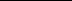 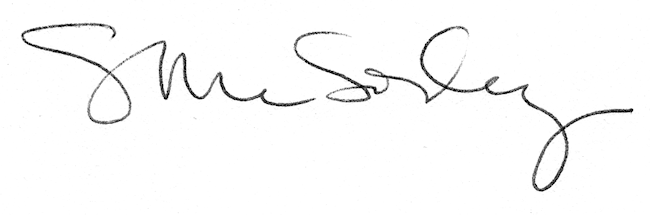 